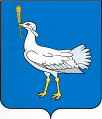 РОССИЙСКАЯ ФЕДЕРАЦИЯ                                                    МУНИЦИПАЛЬНЫЙ  РАЙОН    БОЛЬШЕГЛУШИЦКИЙ  САМАРСКОЙ  ОБЛАСТИ       АДМИНИСТРАЦИЯ  СЕЛЬСКОГО  ПОСЕЛЕНИЯ    БОЛЬШАЯ ДЕРГУНОВКА______________________________       ПОСТАНОВЛЕНИЕ    от  31января 2017г. №7-аО  признании утратившим силу  постановления администрации сельского поселения  Большая Дергуновка  муниципального района Большеглушицкий Самарской области от 27.01.2017 г. № 6 «О проведении публичных слушаний». В соответствии с нормами Федерального закона от 06.10.2003 г. № 131-ФЗ «Об общих принципах организации местного самоуправления в Российской Федерации», Устава сельского поселения Большая Дергуновка муниципального района Большеглушицкий Самарской области, администрация сельского поселения Большая Дергуновка муниципального района Большеглушицкий Самарской областиП О С Т А Н О В Л Я Е Т:       1. Признать утратившим силу постановление администрации сельского поселения Большая Дергуновка муниципального района Большеглушицкий Самарской области от 27.01.2017 г. № 6 «О проведении публичных слушаний».       2. Настоящее постановление опубликовать в газете «Большедергуновские Вести».        3. Настоящее  постановление вступает в силу после  его  официального опубликования.Глава сельского поселения Большая Дергуновка                                                             В.И. Дыхно